Завданнядля дистанційного навчання з математикидля учнів 11 класуна період карантину з 06.04.2020 – 24.04.2020Учитель математики  А.В.Гладкевичalla.gladkewitch@ukr.netАлгебра 11 клас, «Математика (алгебра і початки аналізу та геометрія, рівень стандарту)» підручник для 11 класу (авт. Мерзляк А.Г.; Номіровський Д.А. ) -2019 Геометрія 11 клас, «Математика (алгебра і початки аналізу та геометрія, рівень стандарту)» підручник для 11 класу (авт. Мерзляк А.Г.; Номіровський Д.А. ) -2019 № з/пТемаЗавдання для виконанняДомашнє завдання Додаткова інформація1Повторення і узагальнення вивченого матеріалу§24,Курси підготовки до ЗНО: http://znoua.com/go/azX121256mV104§24,Курси підготовки до ЗНО: http://znoua.com/go/azX121256mV104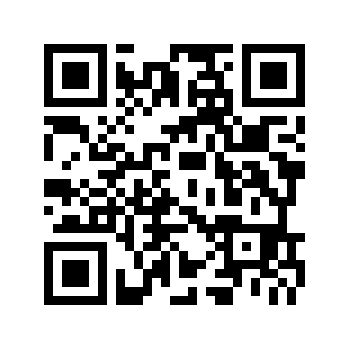 Курси підготовки до ЗНО: http://znoua.com/go/azX121256mV104№ з/пТемаЗавдання для виконанняДомашнє завдання Додаткова інформація1Повторення і узагальнення вивченого матеріалуКурси підготовки до ЗНО: http://znoua.com/go/azX121256mV104Курси підготовки до ЗНО: http://znoua.com/go/azX121256mV104Курси підготовки до ЗНО: http://znoua.com/go/azX121256mV104